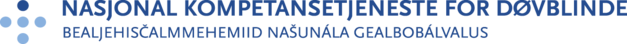 Nyhetsbrev nr. 1/2020Vi skriver 2020 og nytt tiår, som sikkert vil by på utfordringer og muligheter, ikke minst mer aktualitetsstoff fra oss i NKDB.  Denne gang kan vi blant annet presentere et nytt Min historie-intervju: Kari Engan, nestleder i LSHDB, forteller om hvilke livsvalg hun måtte ta da sansetapet hennes ble for stort til å fortsette i arbeidslivet.Vi har også startet en nye serie på Dovblindhet.no: «Rådgiverpraten». Først ute er Tora Tollefsen fra Regionsenteret for døvblinde, UNN.God lesning! Følg oss gjerne på Facebook, Instagram,  Twitter og YouTubeNASJONAL KOMPETANSETJENESTE FOR DØVBLINDE
E-post: dovblindhet@unn.no